        Буратино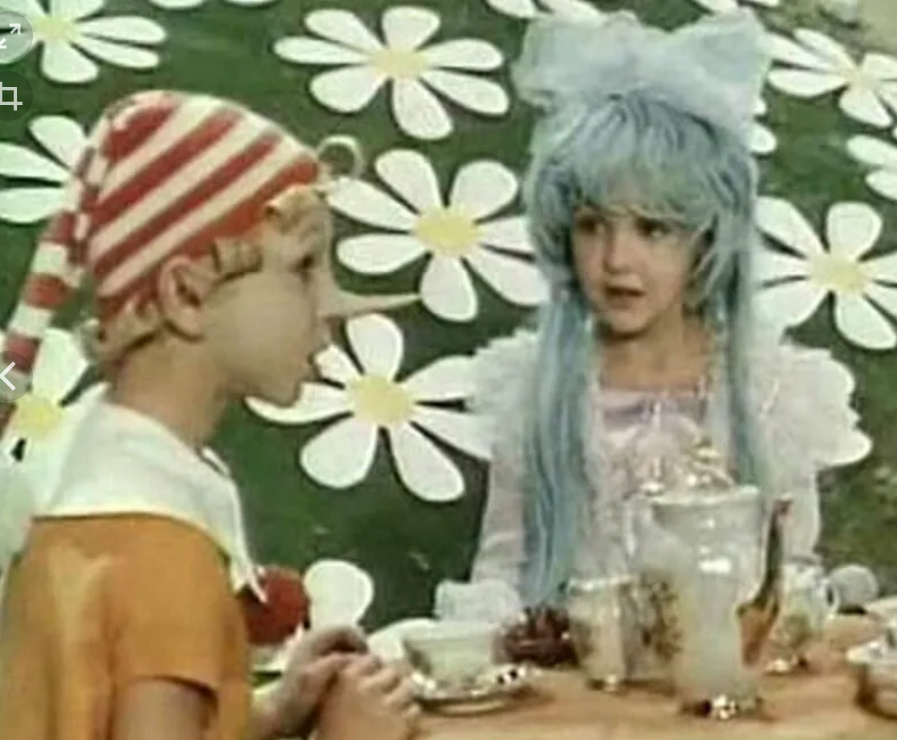 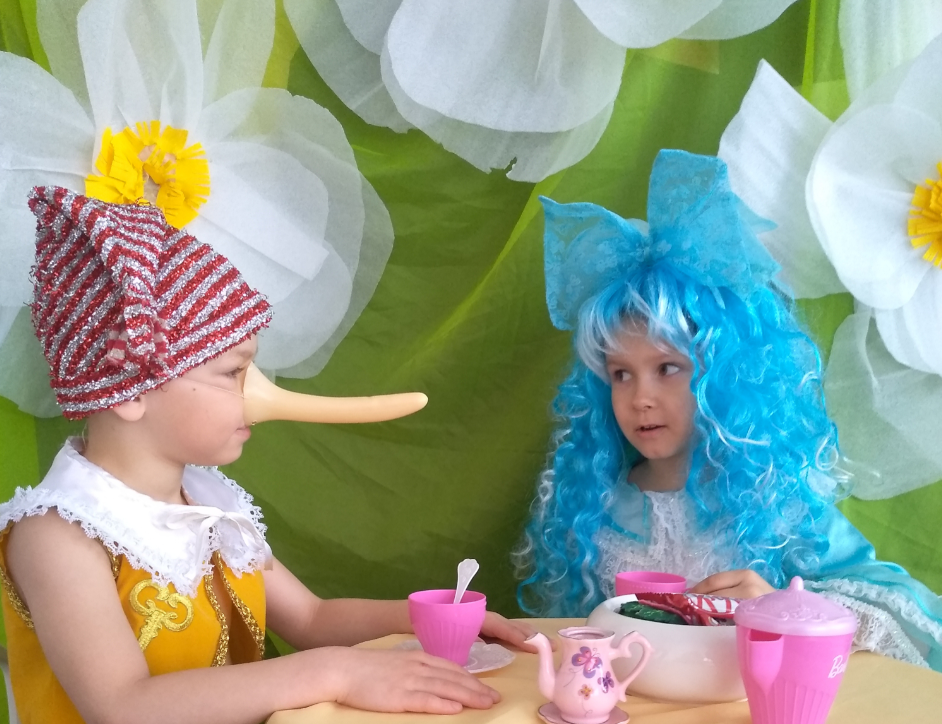 